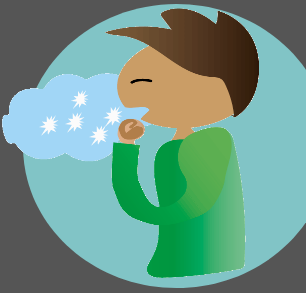 Туберкулез - инфекционное бактериальное заболевание, вызываемое микобактерией туберкулеза с преимущественным поражением легких.Реже туберкулез поражает другие органы и системы (кости, суставы, мочеполовые органы, кожу, глаза, лимфатическую и нервную системы).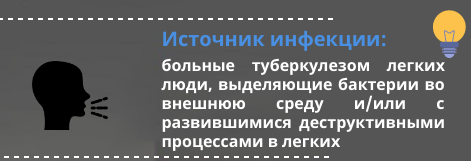 Группы рискаНаиболее восприимчивы к туберкулезу люди с ослабленными защитными силами организма:-дети раннего возраста;-пожилые люди;-лица с сопутствующими заболеваниями, приводящие к снижению иммунитета (ВИЧ, сахарный диабет и т.д.)Туберкулез излечим?Да, заболевание туберкулезом можно вылечить и предотвратить.Группы рискаНаиболее восприимчивы к туберкулезу люди с ослабленными защитными силами организма:-дети раннего возраста;-пожилые люди;-лица с сопутствующими заболеваниями, приводящие к снижению иммунитета (ВИЧ, сахарный диабет и т.д.)Туберкулез излечим?Да, заболевание туберкулезом можно вылечить и предотвратить.Как передается туберкулез?       Основные пути передачи инфекции: воздушно-капельный (с частичками мокроты и носоглоточной слизи) и пылевой (с зараженной пылью).Как передается туберкулез?       Основные пути передачи инфекции: воздушно-капельный (с частичками мокроты и носоглоточной слизи) и пылевой (с зараженной пылью).Как передается туберкулез?       Основные пути передачи инфекции: воздушно-капельный (с частичками мокроты и носоглоточной слизи) и пылевой (с зараженной пылью).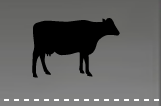 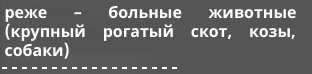 Группы рискаНаиболее восприимчивы к туберкулезу люди с ослабленными защитными силами организма:-дети раннего возраста;-пожилые люди;-лица с сопутствующими заболеваниями, приводящие к снижению иммунитета (ВИЧ, сахарный диабет и т.д.)Туберкулез излечим?Да, заболевание туберкулезом можно вылечить и предотвратить.Группы рискаНаиболее восприимчивы к туберкулезу люди с ослабленными защитными силами организма:-дети раннего возраста;-пожилые люди;-лица с сопутствующими заболеваниями, приводящие к снижению иммунитета (ВИЧ, сахарный диабет и т.д.)Туберкулез излечим?Да, заболевание туберкулезом можно вылечить и предотвратить.      Возможна передача возбудителя через предметы обихода. Заразиться можно во время употребления в пищу молока, молочных продуктов, мяса больных животных.       Существует также внутриутробный путь от больной туберкулезом матери к плоду во время беременности или родов.      Возможна передача возбудителя через предметы обихода. Заразиться можно во время употребления в пищу молока, молочных продуктов, мяса больных животных.       Существует также внутриутробный путь от больной туберкулезом матери к плоду во время беременности или родов.      Возможна передача возбудителя через предметы обихода. Заразиться можно во время употребления в пищу молока, молочных продуктов, мяса больных животных.       Существует также внутриутробный путь от больной туберкулезом матери к плоду во время беременности или родов.Профилактика туберкулезаПрофилактика туберкулезаПрофилактика туберкулезаЛечение длительное, может занимать от полугода до 2 лет и дольше. В большинстве случаев лечение туберкулезом заканчивается успешно, если туберкулез обнаружен на ранних стадиях. Но существуют штаммы микобактерий с множественной лекарственной устойчивостью, которые вызывают тяжелое течение с исходом в хроническую  рецидивирующую форму, требующую применения хирургических методов лечения.Лечение длительное, может занимать от полугода до 2 лет и дольше. В большинстве случаев лечение туберкулезом заканчивается успешно, если туберкулез обнаружен на ранних стадиях. Но существуют штаммы микобактерий с множественной лекарственной устойчивостью, которые вызывают тяжелое течение с исходом в хроническую  рецидивирующую форму, требующую применения хирургических методов лечения.      Возможна передача возбудителя через предметы обихода. Заразиться можно во время употребления в пищу молока, молочных продуктов, мяса больных животных.       Существует также внутриутробный путь от больной туберкулезом матери к плоду во время беременности или родов.      Возможна передача возбудителя через предметы обихода. Заразиться можно во время употребления в пищу молока, молочных продуктов, мяса больных животных.       Существует также внутриутробный путь от больной туберкулезом матери к плоду во время беременности или родов.      Возможна передача возбудителя через предметы обихода. Заразиться можно во время употребления в пищу молока, молочных продуктов, мяса больных животных.       Существует также внутриутробный путь от больной туберкулезом матери к плоду во время беременности или родов.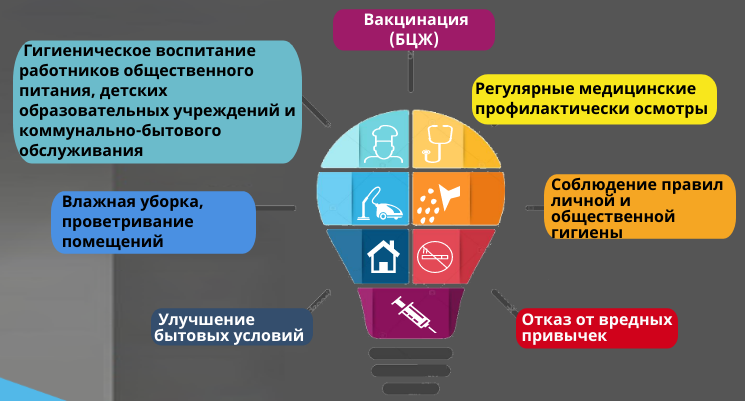 Лечение длительное, может занимать от полугода до 2 лет и дольше. В большинстве случаев лечение туберкулезом заканчивается успешно, если туберкулез обнаружен на ранних стадиях. Но существуют штаммы микобактерий с множественной лекарственной устойчивостью, которые вызывают тяжелое течение с исходом в хроническую  рецидивирующую форму, требующую применения хирургических методов лечения.Лечение длительное, может занимать от полугода до 2 лет и дольше. В большинстве случаев лечение туберкулезом заканчивается успешно, если туберкулез обнаружен на ранних стадиях. Но существуют штаммы микобактерий с множественной лекарственной устойчивостью, которые вызывают тяжелое течение с исходом в хроническую  рецидивирующую форму, требующую применения хирургических методов лечения.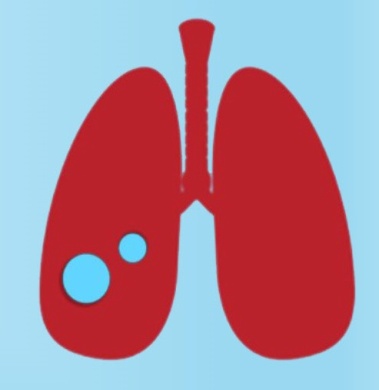 Первые признаки туберкулеза:слабость, вялость, головокружение, плохой аппетит или его отсутствие, апатия, плохой сон, ночная потливость, бледность кожных покровов, потеря в весе, длительная субфебрильная температура тела.Первые признаки туберкулеза:слабость, вялость, головокружение, плохой аппетит или его отсутствие, апатия, плохой сон, ночная потливость, бледность кожных покровов, потеря в весе, длительная субфебрильная температура тела.Лечение длительное, может занимать от полугода до 2 лет и дольше. В большинстве случаев лечение туберкулезом заканчивается успешно, если туберкулез обнаружен на ранних стадиях. Но существуют штаммы микобактерий с множественной лекарственной устойчивостью, которые вызывают тяжелое течение с исходом в хроническую  рецидивирующую форму, требующую применения хирургических методов лечения.Лечение длительное, может занимать от полугода до 2 лет и дольше. В большинстве случаев лечение туберкулезом заканчивается успешно, если туберкулез обнаружен на ранних стадиях. Но существуют штаммы микобактерий с множественной лекарственной устойчивостью, которые вызывают тяжелое течение с исходом в хроническую  рецидивирующую форму, требующую применения хирургических методов лечения.Наличие этих симптомов  - серьезный повод для обращения к врачу для дополнительного обследования на туберкулез!Наличие этих симптомов  - серьезный повод для обращения к врачу для дополнительного обследования на туберкулез!Наличие этих симптомов  - серьезный повод для обращения к врачу для дополнительного обследования на туберкулез!Лечение длительное, может занимать от полугода до 2 лет и дольше. В большинстве случаев лечение туберкулезом заканчивается успешно, если туберкулез обнаружен на ранних стадиях. Но существуют штаммы микобактерий с множественной лекарственной устойчивостью, которые вызывают тяжелое течение с исходом в хроническую  рецидивирующую форму, требующую применения хирургических методов лечения.Лечение длительное, может занимать от полугода до 2 лет и дольше. В большинстве случаев лечение туберкулезом заканчивается успешно, если туберкулез обнаружен на ранних стадиях. Но существуют штаммы микобактерий с множественной лекарственной устойчивостью, которые вызывают тяжелое течение с исходом в хроническую  рецидивирующую форму, требующую применения хирургических методов лечения.